П О С Т А Н О В Л Е Н И Е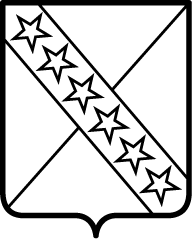 АДМИНИСТРАЦИИ ПРИАЗОВСКОГО СЕЛЬСКОГО ПОСЕЛЕНИЯ      ПРИМОРСКО-АХТАРСКОГО РАЙОНАот 07.12.2021г	      							                   	   № 183ст. ПриазовскаяО внесении изменений в постановление администрации Приазовского сельского поселения Приморско-Ахтарского района от 28 марта 2019 года № 40 «О Порядке работы с обращениями граждан в администрации Приазовского сельского поселения Приморско-Ахтарского района» (в редакции от 04.06.2020 № 80)В соответствии с  Федеральным законом от 2 мая 2006 года № 59-ФЗ «О порядке рассмотрения обращений граждан Российской Федерации», Законом Краснодарского края от 28 июня 2007 года № 1270-КЗ «О дополнительных гарантиях реализации права граждан на обращение в Краснодарском крае», законом Российской Федерации о поправке к Конституции Российской Федерации от 14 марта 2020 года № 1-ФКЗ «О совершенствовании регулирования отдельных вопросов организации и функционирования публичной власти», а также руководствуясь требованием протеста Прокуратуры Приморско-Ахтарского района от 30.11.2021 № 7-02-2020/1510-21, администрация Приазовского сельского поселения Приморско-Ахтарского района п о с т а н о в л я е т:1. Внести в постановление администрации Приазовского сельского поселения Приморско-Ахтарского района от 28.03.2019г. № 40 «О Порядке работы с обращениями граждан в администрации Приазовского сельского поселения Приморско-Ахтарского района» (в редакции от 04.06.2020 № 80), следующие изменения:1) пункт 5.8 изложить в новой редакции:«5.8. Проекты ответов на обращения, поставленные на контроль в федеральных органах государственной власти, сенаторами Совета Федерации, депутатами Государственной Думы Федерального Собрания Российской Федерации, депутатами Законодательного Собрания Краснодарского края, Приемной Президента Российской Федерации в Краснодарском крае, Администрации Краснодарского края оформляются исполнителями за подписью должностного лица давшего поручение по рассмотрению, либо лицом, временно исполняющим обязанности, и передаются в общественную приемную с приложениями к ним, с отметкой исполнителей в реестре передачи документов».2. Постановление вступает в силу со дня его официального обнародования.ГлаваГлава Приазовского сельского поселенияПриморско-Ахтарского района                                                      Н.В. Балаклеец